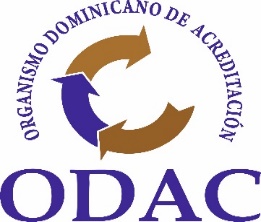 Oficina de Acceso a la Información (OAI)INFORME ESTADISTICO TRIMESTRAL LINEA 311.  DENUNCIAS, QUEJAS, RECLAMACIONES Y SUGERENCIAS Octubre-Diciembre 2022Oficina de Acceso a la Información (OAI)INFORME ESTADISTICO TRIMESTRAL LINEA 311.  DENUNCIAS, QUEJAS, RECLAMACIONES Y SUGERENCIAS Octubre-Diciembre 2022Oficina de Acceso a la Información (OAI)INFORME ESTADISTICO TRIMESTRAL LINEA 311.  DENUNCIAS, QUEJAS, RECLAMACIONES Y SUGERENCIAS Octubre-Diciembre 2022Oficina de Acceso a la Información (OAI)INFORME ESTADISTICO TRIMESTRAL LINEA 311.  DENUNCIAS, QUEJAS, RECLAMACIONES Y SUGERENCIAS Octubre-Diciembre 2022Omar GomezOficial de Acceso a la Información.Tel. (809) 227-9100, Ext. 106Oficial de Acceso a la Información.Tel. (809) 227-9100, Ext. 106Oficial de Acceso a la Información.Tel. (809) 227-9100, Ext. 106